The VHL Alliance (VHLA, vhl.org) is dedicated to research, education, and patient support to improve awareness, diagnosis, treatment, and quality of life for those affected by VHL. We very much appreciate your interest in the VHL Clinical Care Center Program; your participation will help us achieve this mission.VHLA recognized Clinical Care Centers (CCCs) are committed to providing outstanding holistic, coordinated care for VHL patients. All applications are reviewed by our Clinical Advisory Council (www.vhl.org/ about/people/clinical-advisory-council/).  Acceptance into the program is not automatic, and patient feedback is always carefully considered.  It is not a requirement to have every specialist outlined under one roof, but close proximity is useful. VHLA has two categories of care centers: Comprehensive Clinical Care Center (CCCC) and Clinical Care Center. Each center is further designated as Adult, Pediatric, or All Ages. Specialists who are required to be involved at every recognized center are indicated by an “*” and highlighted in yellow. Additional specialties required only for CCCC’s are denoted by “**” and highlighted in blue. Please note if you plan to use the services of another physician at a sister institution.Institutions will be designated as a CCCC based on 1) this application and 2) patient feedback, solicited by VHLA, on center performance. In order to evaluate patient feedback, no new center will be approved as a Comprehensive until the center has functioned as a VHL Clinical Care Center for a minimum of 2 years.VHLA is working with the HLRCC Family Alliance (Hereditary Leiomyomatosis and Renal Cell Cancer  (www.hlrccinfo.org, at which a HLRCC Handbook and surveillance guidelines can be found) and BHD (Birt-Hogg-Dubé, www.bhdsyndrome.org). As a result, we are expanding our Clinical Care Center program to include these groups of patients. As such, the specialties of Gynecology, Pulmonology, and Dermatology have been added to the list of clinical specialties.VHLA encourages all Clinical Care Centers to provide educational opportunities for physicians and staff on the current clinical practices for VHL, HLRCC, and BHD. Such training opportunities would include attendance at the annual VHLA-sponsored patient educational meeting (VHLA Annual Family Meeting), the biennial International VHL Medical Symposium, or on-site lecture presentations by experts caring for VHL / HLRCC / BHD patients.  In addition, each specialist included in an approved application will be added to the appropriate VHLA list serve and can participate in clinical care discussions with their colleagues. 	When applying to be a Clinical Care Center, please provide as much of the following as possible and email as a Word file saved as Submission Date YYYY.MM.DD – Abbreviated Institution Name– CCC Application, (ie: 2019.01.30-UMich-CCC Application) to: josh.mann@vhl.orgOn behalf of the VHL Alliance and for all involved patients and their families—we thank you for your interest in helping us achieve our mission! Sincerely,CCC Process MatrixBelow is a process matrix that demonstrates how patients contact a CCC, how CCC team members work together to provide coordinated care, and how the Liaison works with the CCC. See next section for complete list of team member responsibilities.CCC RequirementsEach Clinical Care Center application (both new centers and renewals) are required to:Submit institutional surveillance protocol to be approved by Clinical Advisory Council.Provide surveillance protocol, a list of participating team members and their contact information, and referral standards to the specified Point of Contact for that Center. (This will help them in the referral process as they help the patient navigate the system.)Identify and implement system to assess psychosocial needs of each patient. (Addressing ongoing psychosocial needs may be better achieved at a clinic closer to the patient’s home, but the patient navigator and referring specialists at the CCC should work with the patient / family to establish this care.) Agree to communicate medical updates, including psychosocial needs, with patient’s primary care clinician.Identified team members must be Board certified in specified area. Retinal specialists are required to have completed a retina fellowship.Agree to turn in complete, updated applications every other year to keep contacts current.Encourage patients to participate longitudinally in the MyVHL: Patient Natural History Study (vhl.org/MyVHL).Responsibilities of Each CCC Team MemberCCC / VHLA LiaisonVolunteer position filled by a patient (or caregiver of a patient) that receives care at your institution.Communicates with patients / families that are new to the CCCGathers feedback from caregivers / patients that receive care at your CCC.Shares feedback with VHLA and the CCC Lead Team; meets with the Lead Team at least 1/year to develop improvement plans.CCC Sponsoring PhysicianEnsures organization and coordination at the CCC. Designates Point of Contact and VHL Navigator and assembles team of VHL specialists. Shares VHL Surveillance Guidelines within team, ensures team members know each other, and educates team on the importance of patient participation in the MyVHL: Patient Natural History Study. Ensures team members notify Patient Navigator when VHL patients are seen in their specialty departments.Conducts / facilitates regular communication with entire CCC team in addition to communicating with EMR. Suggestions: manages an internal list-serve for sharing observations about VHL, directs specialists toward VHLA specialty list-serves, encourages specialists to educate their department about VHL, etc.Arranges / participates in medical education meetings to teach physicians outside of CCC team about VHL.Member of “CCC Lead Team”; meets with VHLA CCC Liaison at least once per year.CCC Point of ContactBest practice is to designate a genetic counselor or nurse in the sponsoring physician’s department. Consider multiple contacts with a common email address to ensure coverage at all times.Serves as initial contact for patients, families, and physicians. Contact info is listed on VHLA website and given to our hotline volunteers. Uses VHL Surveillance Guidelines to connect patients with relevant CCC specialists. This person should have a basic understanding of VHL (and hopefully HLRCC and BHD), but is not expected to answer any medical questions that require the patient to see a specialist. Ensures each CCC Specialists have MyVHL physician information sheets and patient brochures. Frequently encourages patients to participate longitudinally in MyVHL. Member of “CCC Lead Team”; meets with VHLA CCC Liaison at least once per year.CCC Patient NavigatorPersonally welcomes each VHL CCC patient, introducing them to the concept of comprehensive, coordinated care within the CCC team. Flags patients’ EMR records as VHL and has overview of each VHL patient’s care.Works at the patient and institutional level to ensure that each CCC patient is adhering to the VHL Surveillance Guidelines and receiving all recommended tests and treatments. When feasible, works with appointment scheduling to expedite and coordinate VHL appointments. Has overview of each VHL patient’s care. Follows up with patients that have missed any CCC appointments. Monitors the patient’s psychosocial needs using ie: HADS. As needed, works with Specialists to establish relevant care close to the patient’s home. Shares genetic testing / surveillance results with patient; ensures patient’s PCP receives report after each CCC visit.Reminds / encourages patients after every clinical encounter to participate in MyVHL.Determines if patients are facing insurance / financial barriers; utilizes the hospital’s Patient Financial Services Department to assist patients in overcoming these barriers. Member of “CCC Lead Team”; meets with VHLA CCC Liaison at least once per year.CCC SpecialistAdheres to VHL Surveillance Guidelines. Monitors the patient’s psychosocial needs at every clinical encounter using ie: HADS; as needed, works with Patient Navigator to establish relevant care close to the patient’s home. Encourages patients to participate longitudinally in MyVHL after each appointment / procedure.Serves as department expert on VHL:Receives notification from departmental colleagues each time a VHL patient is seen.Ensures VHL Patient Navigator incorporates these patients into the CCC system.Educates department on need for coordinated care between multiple specialists to properly manage VHL.Understands CCC structure. Knows, works with, and communicates with other team members.Becomes a member of VHLA list serve. Posts questions/responses to clinicians at other CCCs.Willing to give VHL presentations at physician and/or patient meetings when requested by the Sponsor.Application Form:  VHL Clinical Care CenterGeneral InformationSubmission date: Name of person(s) completing this application: The name, address, and main telephone number of the applicant institution:Please indicate the patient ages treated at your institution:  Adults only (age 18 years and over)		  Pediatric only (under 18 years old) 			  All ages	 (A pediatrician is required to be on the team for all centers seeing children.)CCC Lead Team Information  The Sponsoring Physician agrees to the responsibilities of this position as outlined on page 5 of this packet.	         The CCC Point of Contact agrees to the responsibilities of this position as outlined on page 5 of this packet.   The CCC Patient Navigator agrees to the responsibilities of this position as outlined on page 5 of this packet.What is the professional relationship between the members of the Lead Team—the Sponsoring Physician, Point of Contact and Patient Navigator?  
CCC Specialists’ InformationFor the information of our Clinical Advisory Council, please supply the name of the specialists who have agreed to the responsibilities of this position as outlined on page 5 of this packet. If approved as a CCC, we will add these specialists to our emailing list to receive our newsletter. We will not release their email addresses to patients, but VHLA staff may ask incidental questions via the appropriate VHLA email list serve. **Endocrine Surgery*Endocrinology* Genetics (Genetic Counselor)Genetics (Geneticist)Maternal-Fetal Medicine / High Risk Obstetrics**NephrologyNeurologyNeurooncology**Neurootology*Neurosurgery**Oncology*OphthalmologyPalliative CarePancreatic GastroenterologistPediatrics (*Required for centers seeing children)Psychology/Psychiatry**Radiology*Social Worker / CounselorSurgical Oncologist*UrologyAdditional Specialists with Experience in Caring for BHD / HLRCC PatientsDermatologyGynecologyPulmonologyServices ProvidedPlease indicate whether your medical facility provides the following services on site.Surveillance & Diagnosis
TreatmentsEye Tests & TreatmentsTherapyShort Answer QuestionsWhy do you feel this institution is a good candidate to be a VHL Clinical Care Center? Beyond electronic medical records, how will your team implement coordinated care? Will you meet regularly as a team?  If yes, what will be the frequency?         Yes [  Frequency:  	]	 No How will you update other CCC team members and the patient’s PCP about a patient’s medical status? 	How will you assist patients in arranging appointments with needed specialists? When feasible, the Patient Navigator should be assisting with this task. How will you assist patients in scheduling their surveillance scans, blood work, etc? What plan does your center have for following up with patients who do not adhere to the surveillance guidelines? Coping with VHL can be an emotional rollercoaster for the patient and loved ones. How will your institution incorporate the emotional issues into the patient’s medical care? How will your site encourage patients to participate in the MyVHL: Patient Natural History Study (vhl.org/MyVHL)?In response to CCCs requesting patient feedback, we have CCC patient liaisons that will meet with the Lead Team (Sponsor, Point of Contact, and Patient Navigator) at least once a year. How else can we support you providing the best VHL care possible? How can we better support you in communicating with prospective patients?  All suggestions and feedback are welcome.If there are any existing VHL Clinical Care Centers in your region, how do you plan on working together with them, so as not to offer redundant services and to make sure no patients fall through the cracks?  How do you plan on reaching patients that are not already seen by a CCC?Any additional comments in support of the application?Clinical Care Center Programmatic OpportunitiesCore RequirementsThese programs are mandatory for VHL Clinical Care Center designation. Please check off each item to confirm.
 Provide coordinated care for VHL patients Hold at least one team meetings of CCC VHL specialists annually Work with VHLA to identify patient liaison (if one isn’t already in place) Encourage patients to provide feedback (positive or negative) to VHLA Implement mechanism for CCC team communication Distribute Patient Welcome Packet Assess patient and caregiver emotional health Participation in/completion of at least 3 of the additional programs/initiatives listed below (dispersed across at least 3 different categories)Additional Programmatic OpportunitiesThis is a checklist of additional programmatic opportunities.  Please check off at least 3 additional opportunities, across at least 3 different categories, that your CCC plans on accomplishing over the next two years.  For all opportunities checked, please provide a brief explanation in the space below.Research Participate in at least one VHL research initiative or at least one VHL peer reviewed publication in the past 2 years Submit proposal for VHL specific discussion/talk/presentation at specialty society meeting Increase and/or maintain MyVHL participation at 50% among CCC patientsEducation  Host one internal, organizational Grand Rounds program related to VHL, or other internal-facing educational program, formal or otherwise Send at least one care team member to the Biennial International VHL Medical/Research Symposium Provide CCC feedback related to areas of improvement for the CCC program to VHLA at least once per year either via form and/or call with VHLA staff/leadership  Submit at least one case to Virtual Tumor Board per yearPatient Care Internal VHL-specific tumor board mechanism and process Hold at least one patient-facing event annually Meet with patient liaison once a yearGeneral Create/maintain webpage on hospital website about CCC team, with link to vhl.org Expand CCC team to include hospital/practice administrative leader At least 30% care team participation in kick-off meeting (for new and renewed CCCs) plus 100% of core teamExplanationSuggested Psychosocial QuestionnaireIf the center decides to use another questionnaire, please provide a copy and scoring key with the application.Revised HADS Questionnaire – suggested 6 questionsI still enjoy the things I used to enjoy: (depression question)I can sit at ease and feel relaxed: (anxiety question)I look forward with enjoyment to things: (depression question)I get a sort of frightened feeling like ‘butterflies’ in the stomach: (anxiety question)I can laugh and see the funny side of things: (depression question)I get sudden feelings of panic: (anxiety question)All items scored 0-3 (where 3 is most severe). Alternate items group into Anxiety / depression subscales. Please note that this questionnaire was validated using 12 questions. Totals for each subscale are categorized as follows:VHLA Suggested VHL Surveillance GuidelinesIf the center uses different VHL surveillance guidelines, please submit a copy of the guidelines with the application.Until a cure is found, surveillance is a patient’s strongest defense to prevent severe VHL complications.  
[Revised 4/24/2020] Surveillance is the testing of individuals at risk for von Hippel-Lindau disease (VHL) who do not yet have symptoms, or who are known to have VHL but do not yet have symptoms in a particular area. The unaffected organs should still be screened.Modifications of surveillance schedules may sometimes be done by physicians familiar with individual patients and with their family history. Once a person has a known manifestation of VHL, or develops a symptom, the follow-up plan should be determined with the medical team. More frequent testing may be needed to track the growth of known lesions.People who have had a DNA test and do not carry the altered VHL gene may be excused from testing. In order to monitor the most critical areas of the brain and spinal cord in the most efficient and cost-effective manner, CNS MRIs should include the brain, cervical, thoracic, and lumbar spine. Scans should be ordered as no less than a 1.5T MRI with and without contrast, with thin cuts through the posterior fossa, and attention to inner ear/petrous temporal bone to rule out both ELST and hemangioblastomas of the neuraxis.Notes:1    Beginning at age 65, routine laboratory and radiologic screening for patients who have never had specific VHL manifestations may cease. With the exception of routine physical examination and ophthalmologic assessment, this applies to all other routine screening/surveillance tests in asymptomatic patients. However, patients presenting with signs/symptoms should be evaluated with appropriate testing/imaging regardless of age.2    Age-appropriate history and physical examination to include: Neurologic examination, auditory and vestibuloneural questions and testing, visual symptoms, catecholamine excess symptom assessment (headaches, palpitations, diaphoresis, hyperactivity, anxiety, polyuria, abdominal pain).3    Dilated, in-person eye examination, including ophthalmoscopy, to occur every 6-12 months based on quality of examination obtained (especially in a child) and perceived adherence to follow-up. Consider examination under anesthesia in young children in whom a detailed eye examination cannot be adequately obtained in the clinic. Consider including ultrawidefield photography and ultrawidefield fluorescein angiography, but these should not replace a dilated eye examination with a specialist with experience in retinal manifestations of VHL.4    Plasma free metanephrines (preferred, due to its higher sensitivity) or fractionated 24-hour urinary free metanephrines.5    Use macrocyclic/class II gadolinium-based contrast agents. MRI of the neuroaxis may be obtained at the same time as MRI abdomen, and may be performed under a single long anesthesia event, especially in children. However, both the neuroaxis protocol and the abdominal protocols should be obtained consecutively. It is NOT recommended to evaluate the spine solely using an abdominal protocol MRI, nor is it recommended to evaluate the abdominal organs solely using a neuroaxis protocol. See footnote #6 and #7 for how to combine these protocols.6    Based on contraindications (metallic implants, renal failure, etc.), the following order of imaging priority applies: MRI (with and without contrast) > MRI (without contrast) > CT (with contrast) > CT (without contrast) > US.(kidneys, adrenals and pancreas only)  > Endoscopic US (pancreas only).  See also footnote #5 and #7.7  Timing of contrast administration when imaging multiple organ systems together should be as follows: Obtain non-contrasted images of CNS and abdomen first, then give contrast using a power injector and perform multi-phase contrast-enhanced imaging of the abdomen including pancreas and kidneys during the late arterial phase and delayed venous phases. Then late post-contrast imaging of neuroaxis.  See also footnote #5 and #6.8    If no renal lesions present on initial scan, continue routine surveillance every 2 years. If small tumors (< 3 cm) found, reimage initially with MRI every 3-6 months to determine stability. Once stability has been determined over 3 consecutive scans, consider extending to every 2 years. If renal mass is > 3 cm, consider a referral to a urologist (preferably familiar with the care of VHL).9    High-resolution (1mm slice thickness) magnetic resonance imaging of the internal auditory canal. This baseline MRI of the internal auditory canal should be obtained after age 15 years (once the temporal bones have matured), and it should be added onto the MRI of the neuroaxis conducted between ages 15-20 years.10   “Prior” indicates that this surveillance testing should ideally be performed prior to any planned conception, if possible. MRIs performed during pregnancy should be 
   without contrast.Suggested HLRCC Surveillance GuidelinesApproved by HLRCC Clinical Advisory CouncilIf the center uses different HLRCC surveillance guidelines, please submit a copy of the guidelines with the application.The suggestions in this book come from the most experienced research projects, which still are only 10 years old, and therefore do not yet have long-term follow-up experience.  Some physicians are of the opinion that there is insufficient scientific data yet to define firm recommendations. Recommendations presented in this handbook should be regarded as tentative, and will most likely change over time as more data becomes available. We suggest these guidelines as a starting point, and ask for feedback to help shape better guidelines in the future.The one common guideline we do recommend is that you take charge. Be informed, discuss openly with your medical professionals and consider the pros and cons. Please e-mail us at info@hlrccinfo.org if you have unanswered questions and we will always try to help you.HLRCC is a relatively young condition in that there are few people who have been followed medically from childhood through adulthood with today’s surveillance technologies. We have lots of questions, but few firm answers at this time.  However everyone with HLRCC can assist us in learning what we need to know to protect ourselves and our children from the worst effects of HLRCC.The purpose of surveillance guidelines is to help patients and their local physicians watch out for foreshadowing of problems, before they get to a critical stage. By intervening at earlier stages, hopefully these problems never become threatening to life or quality of life. Note that surveillance means that you do not yet have any issues in the area being screened. Once you have a diagnosed issue, then you will need to follow the guidance of your health care team in deciding what course of action to take.  Feel free to seek a second opinion from a doctor more familiar with HLRCC, even in another country. Scans can easily be sent through the mail, and the experts are quite willing to provide their opinion. Note: e-mailing scans is not satisfactory. There are many file formats used by the various vendors, so the receiving doctor will likely not be able to read the file. On the CD they include the viewer software to read the file, so the receiving doctor can open the file and read it quite nicely.  Sending a universal format (like a .pdf) reduces the quality of the image, making it hard to determine what is a cyst and what is a tumor—a critical distinction for us.MRI is recommended in order to minimize exposure to radiation.CT should be reserved for times when they are needed to answer some specific diagnostic question or in planning surgery.Ultrasound of the kidney is not recommended, as ultrasound is very much dependent upon the quality of the machine and the skill of the operator. Ultrasound is better than nothing, but is unlikely to find tumors less than 1 cm, leaving a wide opportunity for risk in HLRCC.The surveillance guidelines shown in this section are the best advice we were able to assemble at this time from the major research teams studying this condition, and from patient experience.  We are hopeful that using these guidelines as a starting point, and with feedback from patients and physicians worldwide, we can evolve these guidelines over the next several years to make them increasingly cost-effective.
For Children at Risk Under Age 8Children are “at risk” if they are not genetically tested or if they are in the 3% of families which have clear evidence of HLRCC symptoms, but no DNA alteration can be found.Annually from age 1Full body skin check by the pediatrician, noting any skin bumps. If present, refer to a dermatologist familiar with HLRCCAnnually beginning at age 8Full body skin check by the pediatrician noting any skin bumps. If present, refer to a dermatologist familiar with HLRCCMRI of the abdomen with thin cuts to check for any cysts or tumors of the kidneys.  If present refer kidney issues to an urologist familiar with HLRCC.
Age 8+Full-body skin check by a dermatologist to note the location, number, and stage of skin bumps MRI of the abdomen with thin cuts looking for kidney tumors, noting number and size of any cysts or tumors seenAdults may be offered a CT scan as well as an MRI for their first appointment in order to have a baseline scan for comparison with any later scansFor women starting at the age of 21, annual examinations by a gynecologist to enable surveillance for fibroids. You should inform the gynecologist that you have the HLRCC condition, of any family history of fibroids and stress the importance of looking for even small fibroids.Suggested Referral Criteria to VHL Clinical Care CenterDeveloped and Used by Othon Iliopoulos, MD*, Massachusetts General Hospital, Boston MAThese are criteria used to REFER patients. These are NOT criteria for clinical diagnosis of VHL.* Based on Melmon KL, Rosen SW, Lindau’s Disease: Review of the literature and study of a large kindred. Am J Med 1964; 36:535-617. 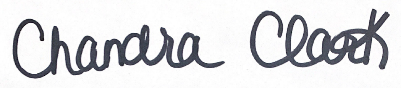 Chandra Clark, MEdVHLA Executive Director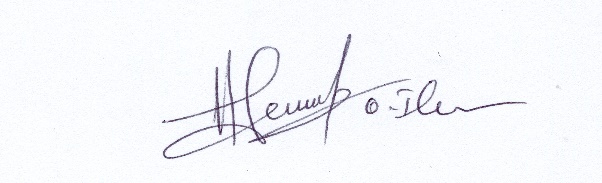 Othon Iliopoulos, MDVHLA Clinical Advisory Council Chair,
Research Council Chair, Board Member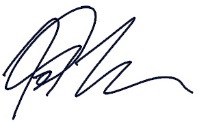 Joshua Mann, MPHVHLA Director of HealthRequiredRequiredOptionalOptionalSpecialistsGenetic Counselor OphthalmologistNeurosurgeonUrologistEndocrinologist*Nephrologist*Endocrine Surgeon*Neurootologist*Oncologist*RadiologistGeneticistNeurologyNeurooncologistSurgical OncologistGynecologistGeneticistNeurologyNeurooncologistSurgical OncologistGynecologistSpecialistsPediatrician (if center sees children) *Additional Required Specialists for CCCCsPediatrician (if center sees children) *Additional Required Specialists for CCCCsPancreatic GastroenterologistNutritionist (inpatient and outpatient)Maternal-Fetal Medicine SpecialistPancreatic GastroenterologistNutritionist (inpatient and outpatient)Maternal-Fetal Medicine SpecialistSurveillanceMRI scannerCT scannerMIBGAudiology TestingGenetic TestingEye / Retinal ExamFluorescein AngiographyPsychosocial TestingPET scannerPET / CT scannerUltrasoundPET scannerPET / CT scannerUltrasoundTherapyPhysical TherapyOccupational TherapySpeech TherapyNeurological RehabilitationOncology Support GroupsTreatmentStereotactic RadiosurgeryRadio Frequency AblationCryoablationOpen Partial NephrectomyLaproscopic Partial NephrectomyOpen Partial AdrenalectomyLaproscopic Partial AdrenalectomyReoperative Partial AdrenalectomyRetinal Laser SurgeryRetinal CryosurgeryStereotactic RadiosurgeryRadio Frequency AblationCryoablationOpen Partial NephrectomyLaproscopic Partial NephrectomyOpen Partial AdrenalectomyLaproscopic Partial AdrenalectomyReoperative Partial AdrenalectomyRetinal Laser SurgeryRetinal CryosurgeryRobotic Partial NephrectomyRobotic Partial AdrenalectomyResection of Retroperitoneal ParagangliomasRobotic Partial NephrectomyRobotic Partial AdrenalectomyResection of Retroperitoneal Paragangliomas* Institution   Postal Mailing Address   Main Telephone Number* CCC Sponsoring Physician   Sponsor Specialty   Postal Mailing address   Telephone   Email   Link(s) to academic / clinical bio* CCC Point of Contact   Point of Contact Specialty   Postal Mailing address   Telephone   Email* CCC Patient Navigator   Sponsor Specialty   Postal Mailing address   Telephone   EmailPhysician namePostal Mailing addressTelephoneEmailLink(s) to bioVHL experiencePhysician namePostal Mailing addressTelephoneEmailLink(s) to bioVHL experienceCounselor namePostal Mailing addressTelephoneEmailLink(s) to bioVHL experiencePhysician namePostal Mailing addressTelephoneEmailLink(s) to bioVHL experiencePhysician namePostal Mailing addressTelephoneEmailLink(s) to bioVHL  experiencePhysician namePostal Mailing addressTelephoneEmailLink(s) to bioVHL experiencePhysician namePostal Mailing addressTelephoneEmailLink(s) to bioVHL experiencePhysician namePostal Mailing addressTelephoneEmailLink(s) to bioVHL experiencePhysician namePostal Mailing addressTelephoneEmailLink(s) to bioVHL experiencePhysician namePostal Mailing addressTelephoneEmailLink(s) to bioVHL experiencePhysician namePostal Mailing addressTelephoneEmailLink(s) to bioVHL experienceRetinal specialist namePostal Mailing addressTelephoneEmailLink(s) to bioVHL experiencePhysician namePostal Mailing addressTelephoneEmailLink(s) to bioVHL experiencePhysician namePostal Mailing addressTelephoneEmailLink(s) to bioVHL experiencePhysician namePostal Mailing addressTelephoneEmailLink(s) to bioVHL experiencePhysician namePostal Mailing addressTelephoneEmailLink(s) to bioVHL experiencePhysician namePostal Mailing addressTelephoneEmailLink(s) to bioVHL experienceName + positionPostal Mailing addressTelephoneEmailLink(s) to bioVHL experiencePhysician namePostal Mailing addressTelephoneEmailLink(s) to bioVHL experiencePhysician namePostal Mailing addressTelephoneEmailLink(s) to bioVHL experiencePhysician namePostal Mailing addressTelephoneEmailLink(s) to bioBHD / HLRCC experiencePhysician namePostal Mailing addressTelephoneEmailLink(s) to bioHLRCC experiencePhysician namePostal Mailing addressTelephoneEmailLink(s) to bioBHD experience  MRI scanner CT scanner  PET scanner  PET / CT scanner  MIBG  Ultrasound  Audiologic Testing  Genetic TestingOther: Other:   Nuclear Medicine Stereotactic Radiosurgery  Partial Nephrectomy            Open            Laproscopic            Robotic  Resection of Retroperitoneal Paragangliomas  Radio Frequency Ablation  Cryoablation for kidney tumors  Partial Adrenalectomy            Open            Laproscopic            RoboticOther: Other:   Vitreoretinal surgery including vitrectomy Membrane removal  Endo cyrotherapy   Endo laser treatment  Widefield retinal imagine Optical coherence tomography Fluorescein AngiographyOther: Other:   Physical Therapy  Occupational TherapyOther:   Speech Therapy  Neurological Rehabilitation  Palliative CareHow many patients with VHL are seen annually?How many patients with HLRCC are seen annually?How many patients with BHD are seen annually?0 Definitely as much1Not quite so much2Only a little3Hardly at all0 Definitely1Usually2Not often3Not at all0 As much as I ever did1Rather less than I used to2Definitely less than I used to3Hardly at all0 Not at all1Occasionally2Quite often3Very Often0 As much as I always could1Not quite so much now2Definitely not so much now3Not at all0 Not at all1Not very often2Quite often3Very Often 0-3Normal4-5MildPossible clinical disorder6-7ModerateProbable clinical disorderAbove 8SevereProbable clinical disorderType of Surveillance(Tumors being screened)AGE1AGE1AGE1AGE1AGE1AGE1Pregnancy10Pregnancy10Until age 5yBeginning at age 5yBeginning at age 11yBeginning at age 15yBeginning at age 30yBeginning at age 65yHistory and Physical Examination2Yearly
from age 1yYearlyYearlyYearlyYearlyYearlyPrior to conception10Blood Pressure and Pulse(Pheochromocytomas/paragangliomas)Yearly
from age 2yYearlyYearlyYearlyYearlyYearlyPrior to conception10Dilated Eye Examination3(Retinal Hemangioblastomas)Every 6-12 months, beginning before age 1yEvery 6-12 monthsEvery 6-12 monthsEvery 6-12 monthsYearlyYearlyPrior to conception, then
Every 6-12 months10Metanephrines4(Pheochromocytomas/paragangliomas)YearlyYearlyYearlyYearlyStop routine1Prior to conception10MRI Brain and Spine w/wo Contrast5,6,7(CNS Hemangioblastomas)Every 2 yearsEvery 2 yearsEvery 2 yearsStop routine1Prior to conception10Audiogram(Endolymphatic sac tumors)Every 2 yearsEvery 2 yearsEvery 2 yearsStop routine1MRI Abdomen w/wo Contrast5,6,7(Renal cell carcinomas, Pheochromocytomas/paragangliomas,
Pancreatic neuroendocrine tumors/cysts)Every 2 years 8Every 2 years 8Stop routine1Prior to conception10MRI Internal Auditory Canal9(Endolymphatic sac tumors)Once1.  Any blood relative of an individual diagnosed with VHL disease.2.  Any individual with TWO VHL-associated lesions*VHL associated lesions: hemangioblastoma (HB), clear cell renal carcinoma (RCC), pheochromocytoma (PHE), endolymphatic sac tumor (ELST), epididymal or adnexal papillary cystadenoma, pancreatic serous cystadenomas, pancreatic neuroendocrine tumors.3.  Any individual with ONE or more of the following:CNS hemangioblastomaPheochromocytoma or paragangliomaEndolymphatic sac tumor (ELST)Epidiydmal papillary cystadenoma 4.  Any individuals withClear cell renal carcinoma (RCC) diagnosed at a < 40 year old patient
Bilateral and/or multiple clear cell RCC>1 pancreatic serous cystadenoma
>1 pancreatic neuroendocrine tumor
Multiple pancreatic cysts + any VHL-associated lesion